Министерство здравоохранения Астраханской области ГБУЗ АО «ОЦОЗ и МП» 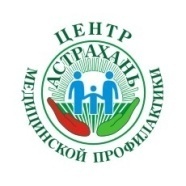 Как оградить ребенка от вредных привычек (для родителей)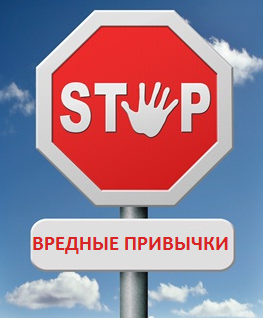 Первые признаки знакомства подростка с наркотикамиИзменения во внешнем виде:бледная кожа, синие круги под глазами, часто выступающий пот;неестественно расширенные или суженные зрачки;расчесы на коже.Изменения настроения:немотивированная смена настроения;апатия;внезапные приступы агрессивности.Изменения поведения:продолжительный сон;приступы сильного голода;изменение круга общения: отказ от прежних друзей, появление новых приятелей, избегающих контактов с взрослыми членами семьи;изменение сферы интересов. Прежние увлечения теряют свою привлекательность. Подросток без предупреждения исчезает из дома, пропускает школу, бросает секцию или кружок.Что делать, если вы заметили тревожные признаки?Спокойно и доброжелательно поговорите с подростком. Объясните ему, что именно вас тревожит, попросите объяснить происходящее.Если опасения остаются, обратитесь за помощью в подростковый наркологический кабинет. Там можно получить консультацию, сделать анализ. Около 60% родителей узнают о том, что их дети употребляют наркотики тогда, когда подростку требуется медицинская помощь. Родители признаются, что уже давно замечали неладное, однако сама мысль о том, что в их семье случилась беда, приводила их в ужас, и поэтому взрослые сами для себя старались придумывать более или менее правдоподобные объяснения происходящего.Табак, алкоголь, наркотики. Вряд ли найдётся  родитель, который захочет, чтобы его ребёнок употреблял эти вещества и был зависим от них. Универсального рецепта, к сожалению, не существует, но некоторые советы дать можно. Зависимое поведениеЗависимое поведение в той или иной степени составляет суть человеческой жизни. И это не обязательно должна быть зависимость от психоактивных веществ. Те же пищевые привычки, музыкальные пристрастия, выбор партнёров не обходятся без элементов зависимости.Получить информацию по любым вопросам, связанным с употреблением алкоголя, можно, позвонив в телефонную справочную службу «Здоровая Россия». Горячая линия работает по номеру 8-800-200-0-200. Звонки на неё бесплатны из всех регионов России. Вопрос лишь в том, когда тяга приобретает патологический характер. По большому счёту, зависимое поведение – это своеобразная попытка бегства от реальности, уход в изменённое психическое состояние. Главное, чтобы оно обеспечивало безопасность  (хотя бы мнимую) и эмоциональный комфорт.Зависимое поведение в той или иной степени составляет суть человеческой жизни.Критерии зависимости:человек начинает игнорировать ранее значимые для него события;распадаются прежние отношения и связи, сменяется ближайшее окружение;непонимание или даже враждебность со стороны значимых для зависимого человека людей;скрытность, раздражительность, резко агрессивная реакция на критику;чувство вины или беспокойство по поводу своей зависимости;безуспешные попытки избавиться от пристрастия к психоактивному веществу.Ни алкоголизм, ни наркомания по наследству не передаются. Передаётся лишь предрасположенность. Тем не менее, этот факт необходимо учитывать. Так, у детей из пьющих семей в 7 раз больше вероятность формирования алкоголизма, чем у выходцев из семей, где практически не пьют.Но даже наличие предрасположенности вовсе не означает, что заболевание обязательно разовьётся: всё зависит от влияния семьи и окружающей ребёнка социальной среды. Огромное значение имеет поведение будущей матери во время беременности. Употребление любых психоактивных веществ в любых дозах негативно влияет на ребёнка. Вопрос лишь в том, будут ли это врожденные уродства, врожденное заболевание или изменения биохимии головного мозга, которое повлияет на психику будущего ребенка.Пассивное или активное курение во время беременности может привести к ее прерыванию или появлению серьезных нарушений внутриутробного развития ребенка;- на 28% повышается риск мертворождения и смертности новорожденных;- риск рождения ребенка с низким весом в два раза больше, чем у некурящих;- происходит недостаточное образование молока. У детей — пассивных курильщиков существенно снижается иммунитет. Они чаще болеют респираторными заболеваниями, хроническими бронхитами, заболеваниями среднего уха.Курение одного и, особенно, обоих родителей увеличивает в несколько раз вероятность курения ребенка в будущем.       Как уберечь ребенка от алкоголя?Постарайтесь, чтобы ребенок не был свидетелем взрослых застолий. Расскажите своему ребенку об опасных последствиях знакомства с алкоголем. Ваша беседа не должна превратиться в запугивание — используйте конкретные примеры, подтверждающие ваши слова и вызывающие доверие у ребенка.Научите своего ребенка говорить «Нет» в ответ на опасное предложение.Помогите ребенку интересно и содержательно организовать свой досуг. Поддерживайте его в поиске и формировании своего круга интересов.Сохраняйте доверительные и близкие отношения с ребенком. Ваш ребенок должен быть уверен, что вы всегда поддержите и постараетесь понять его.                                              Заповеди для родителей1. Не старайтесь сделать из ребенка свою копию, он будет собой, даже если Вы этому будете активно противодействовать.2. Не требуйте от ребенка благодарности только за то, что Вы дали ему жизнь. В свое время он даст жизнь Вашим внукам и уже этим вернет свой долг с лихвой.3. Не вымещайте на ребенке свою злость и обиды за неудачи в работе или личной жизни. Все зло, которое Вы излили на ребенка, вернется к Вам, нередко в гипертрофированном виде.4. Относитесь серьезно к проблемам ребенка, даже если Вам они кажутся смешными. У него меньше жизненного опыта, помогите ему, поделитесь своими знаниями.5. Никогда не унижайте ребенка. Помните, что он такая же личность, как и все остальные, у него тоже есть чувство собственного достоинства.6. Любите ребенка просто так, а не за то, что он талантлив, красив или умен.7. Никогда не делайте чужому ребёнку того, чего не сделали бы своему.                                                     Министерство здравоохранения Астраханской области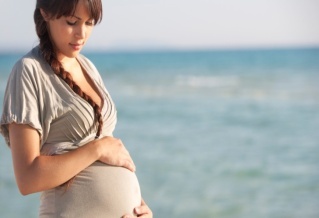 ГБУЗ АО «ОЦОЗ и МП»414024, г. Астрахань, пл. Свободы/ул. Котовского, д.2/6,Тел. (факс) 8 (8512) 51-24-77САЙТ:гбуз-ао-цмп.рф